INDICAÇÃO Nº 3384/2014Sugere ao Poder Executivo Municipal estudos para rebaixamento de guia (de calçada ou canteiro central) junto às faixas de travessia de pedestres por toda extensão da Av. Monte Castelo.Excelentíssimo Senhor Prefeito Municipal, Nos termos do Art. 108 do Regimento Interno desta Casa de Leis, dirijo - me a Vossa Excelência para sugerir que, por intermédio do Setor competente, que seja realizado estudos para rebaixamento de guia (de calçada ou canteiro central) junto às faixas de travessia de pedestres por toda extensão da Av. Monte Castelo, deste município.Justificativa:Conforme visita realizada “in loco”, este vereador pode constatar que nesta avenida onde a faixas de pedestre as guias (de calçada ou de canteiro central) não são rebaixadas – fato que dificulta a locomoção de cadeirantes e pessoas com dificuldades motoras, podendo causar acidente, deixando os usuários em situação de vulnerabilidade.Plenário “Dr. Tancredo Neves”, em 20 de outubro de 2.014.ANTONIO PEREIRA“Pereira”-Vereador PT-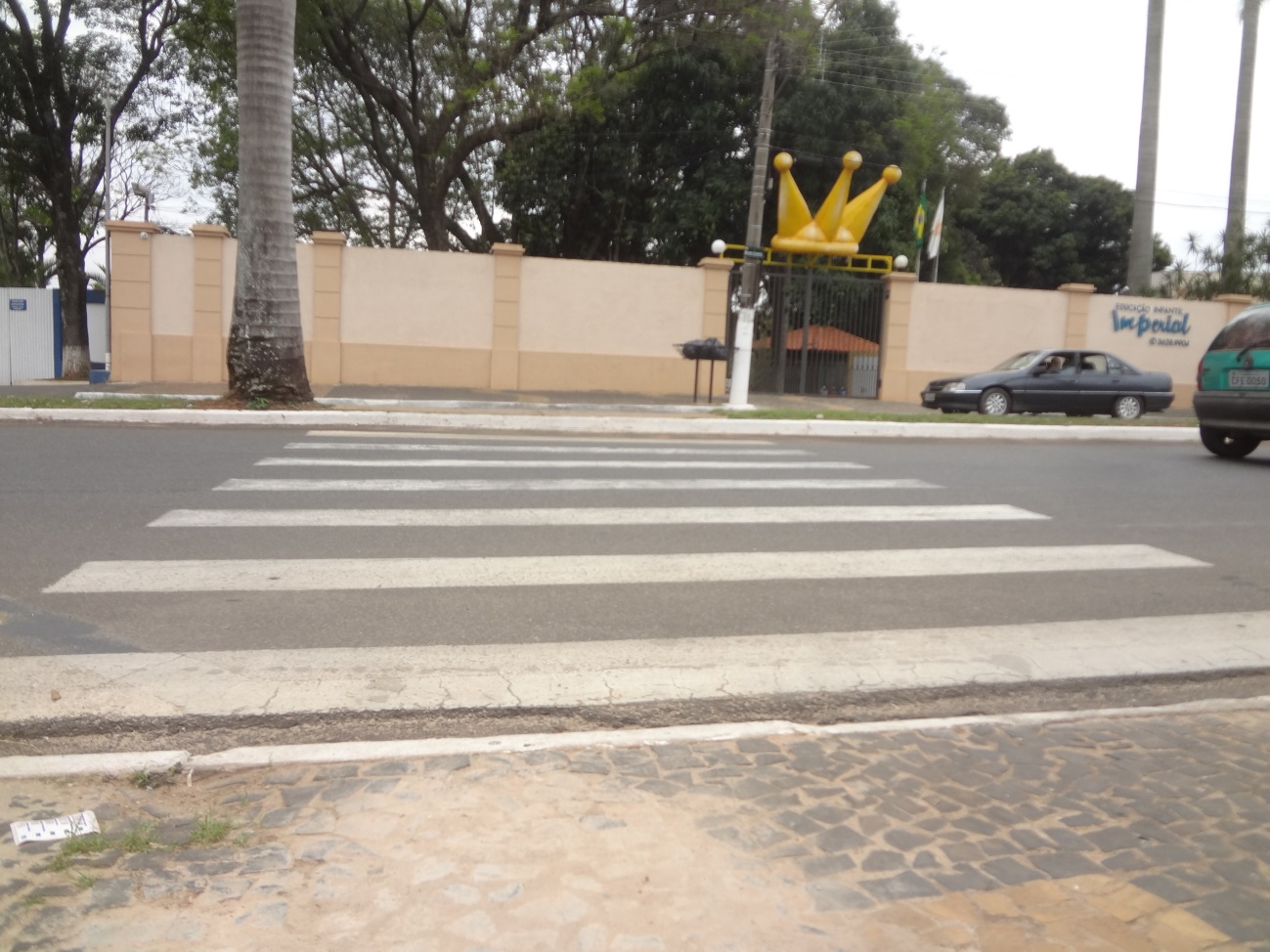 